Demi-Shay Watchorn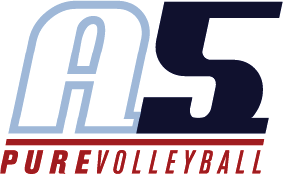 Assistant Coach 14-3 Brianna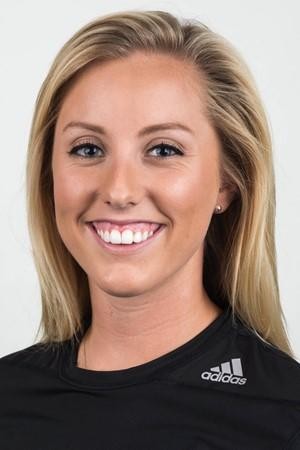 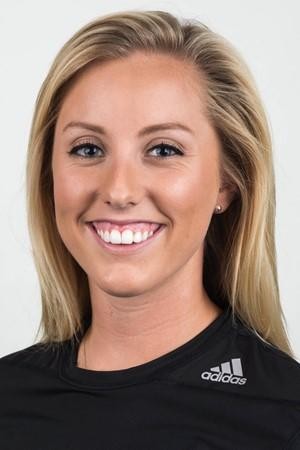 Coaching Experience:A5 Volleyball 14-5’s	2017-CurrentSmoky Mountain Challenge Champions – 14 clubIcebreaker Champions – 14 clubFirst Lady Challenge Champion – 14 clubSouthern Youth Festival Champion – 14 power WAVE Alliance Beach Volleyball	2015-2017Constructed and executed practice drills for ages between 12-16Provided higher level volleyball trainingDeveloped team strategy and created player partnershipsCoast Line Beach Volleyball	2014-2015Provided higher level volleyball trainingPlaying Experience:Mercer University Beach Volleyball:	2013-2017Played Division 1 beach volleyball – 4 years Played in 56 matches over  four year, helping the Bears' to a program-best 15-12 (7-3 ASUN) season in 2017Defeated nationally-ranked No. 7 Georgia State Helped Mercer finish second in ASUN conference in 2015Coast Line Volleyball: 18’s	2012-2013Position - Setter & CaptainManatee Area Volleyball: 14s – 17s	2006-2012Position - Setter & CaptainQualified for the Junior Olympics at Northern Lights in 2011.Braden River High School Varsity Volleyball:	2011-2013Position - Setter & CaptainPalmetto High School Varsity Volleyball:	2009–2011Position - Setter & CaptainEducationMercer University 										  2013-2017Bachelor of Arts in Communications Bachelor of Arts in Media Studies